SOCIAL SCIENCES FACULTY COUNCIL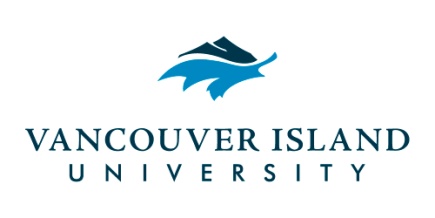 Friday, March 24, 201710:00 a.m. – 11:30 a.m.Room 308, Bldg 250AGENDAIntroductions of Carol Stuart (Associate VP, Academic) and Nicole Vaugeois (AVP - Scholarship, Research, and Creative Activity) – 20 minutes eachApproval of AgendaApproval of Minutes from February 10, 2017PSYC 300A, PSYC 300B course change proposals and PSYC 385 new course proposal – Debbie MathesonStage 2 Legal Studies Certificate – David LivingstoneFall Reading Week Update from Faculty Rep for Education Standards Ctte, Alan Gilchrist – Hannah Wilson to update, as Alan cannot attendHRA Renewals – John Anderson, CRIM – exp July 31, 2017Lisa MacLean, LBST – exp August 16, 2017Robin Fisher, Alexandro Malaspina Research Ctr – exp December 31, 2016Chair’s ReportCommittees and Student Rep Reports/Updates